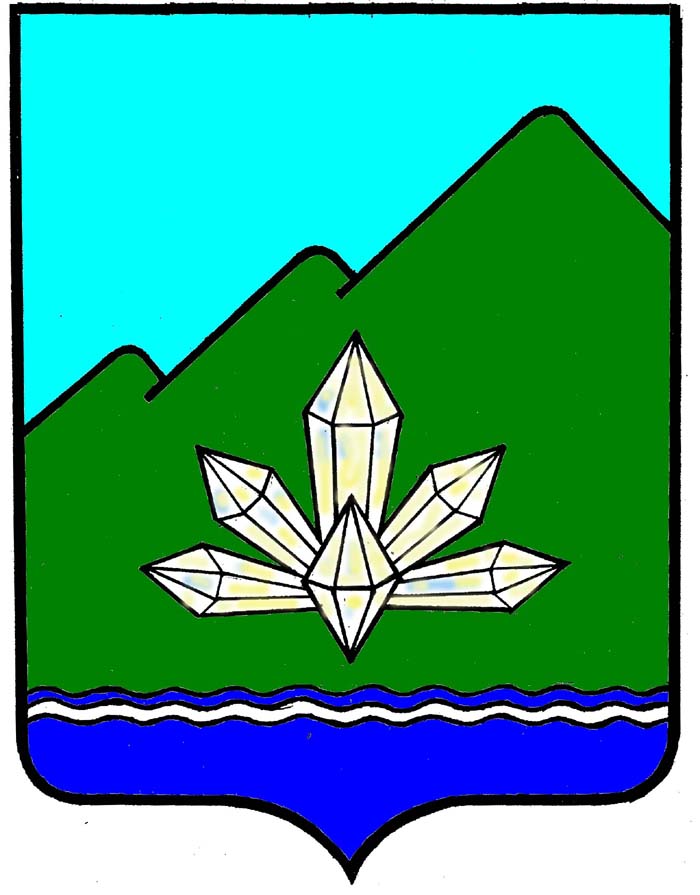 Приморский крайДума Дальнегорского городского округашестого созыва РЕШЕНИЕ25 декабря 2015 г.                      г. Дальнегорск                                          № 448Об установлении пороговых значений дохода,приходящегося на каждого члена семьи гражданина,и стоимости имущества, находящегося в собственностичленов семьи и подлежащего налогообложению,  вцелях признания граждан малоимущими для постановкина учет и предоставления им жилья по договорамсоциального найма жилых помещенийРуководствуясь Жилищным кодексом Российской Федерации, Федеральным законом от 06.10.2003 года №131-ФЗ «Об общих принципах организации местного самоуправления в Российской Федерации», Законом Приморского края от 15.05.2006 года №360-КЗ «О порядке признания органами местного самоуправления Приморского края граждан малоимущими в целях предоставления им жилых помещений по договорам социального найма», Уставом Дальнегорского городского округа,Дума Дальнегорского городского округаРЕШИЛА:1. Установить:а) пороговое значение среднемесячного дохода, приходящегося на каждого члена семьи или одиноко проживающего гражданина, в размере трехкратной величины среднего прожиточного минимума, действующего на территории Приморского края на момент подачи заявления о принятии на учет граждан в качестве нуждающихся в жилых помещениях, предоставляемых по договорам социального найма;б) пороговое значение стоимости имущества, находящегося в собственности членов семьи или одиноко проживающего гражданина и подлежащего налогообложению, в размере десятикратной средней рыночной стоимости одного квадратного метра общей площади жилого помещения, сложившейся на территории Дальнегорского городского округа.2. В целях определения порогового значения, предусмотренного подпунктом «б» пункта 1 настоящего решения, установить среднюю рыночную стоимость одного квадратного метра общей площади жилого помещения на территории Дальнегорского городского округа в размере пятнадцать тысяч рублей.3. Пороговые значения, установленные пунктом 1 настоящего решения, подлежат пересмотру ежегодно не позднее 1 ноября.4. Распространить действие настоящего решения на граждан, которые уже признаны малоимущими и нуждающимися в получении жилых помещений по договорам социального найма, при проведении процедуры переоценки размера их доходов и стоимости имущества.5. Настоящее решение вступает в силу после его официального опубликования в газете «Трудовое слово» и подлежит размещению на официальном сайте Дальнегорского городского округа в информационно-телекоммуникационной сети «Интернет».Председатель Думы Дальнегорского городского округа                                               С.В. АртемьеваГлава Дальнегорского городского округа                                               И.В. Сахута